お振込いただきありがとうございました。当日のご案内をお送り致します。緊急時以外の交通機関、時間についてなどのご質問は、必ず前日までにお願い致します。
当日の緊急連絡先は090-2498-4150 です。（迷われた時はご連絡ください）
ショートメールは使用できませんので、FBのメッセンジャーまたはshiorileto@gmail.comへお願いいたします。住所　　小金井市前原町3-5-11(グーグルで検索できませんので、3-5-10で検索して下さい。その手前です。)JR中央線 武蔵小金井駅　徒歩１３分
またはバス７分　徒歩２分（数種類のバスがあり、バス停も所要時間も全て変わりますので、余裕を持ってご確認下さい。）ご入室は講座開始 10分前からでお願い致します。当日はお気をつけてお越し下さい。


  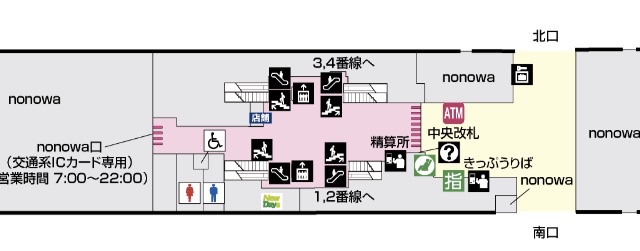 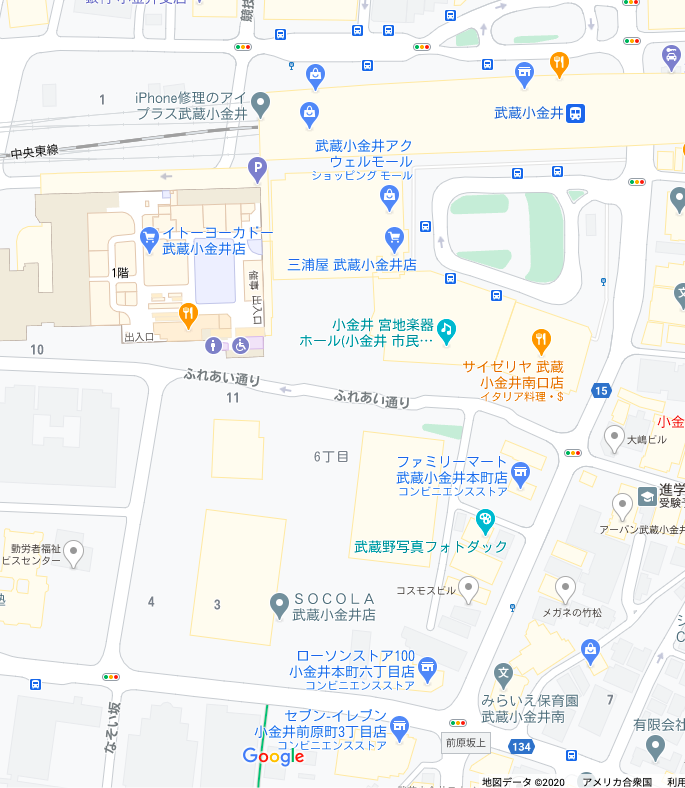 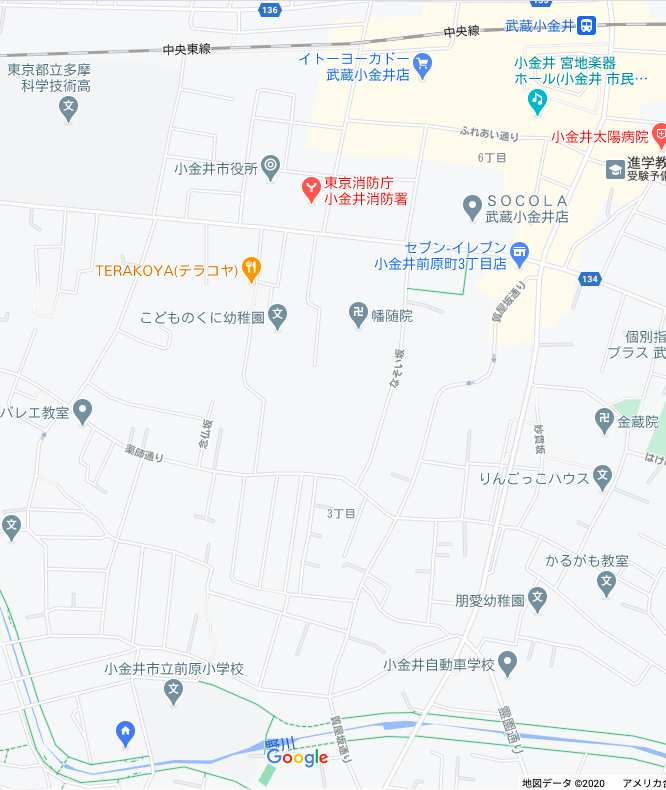 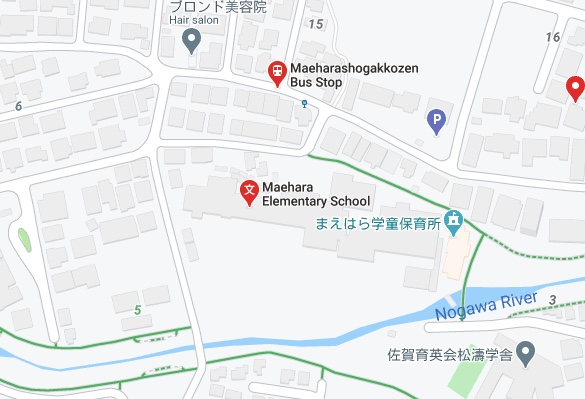 